Det här avsnittet av I mörkret med presenteras i samarbete med Swedavia.

I mörkret med
Graham Tainton
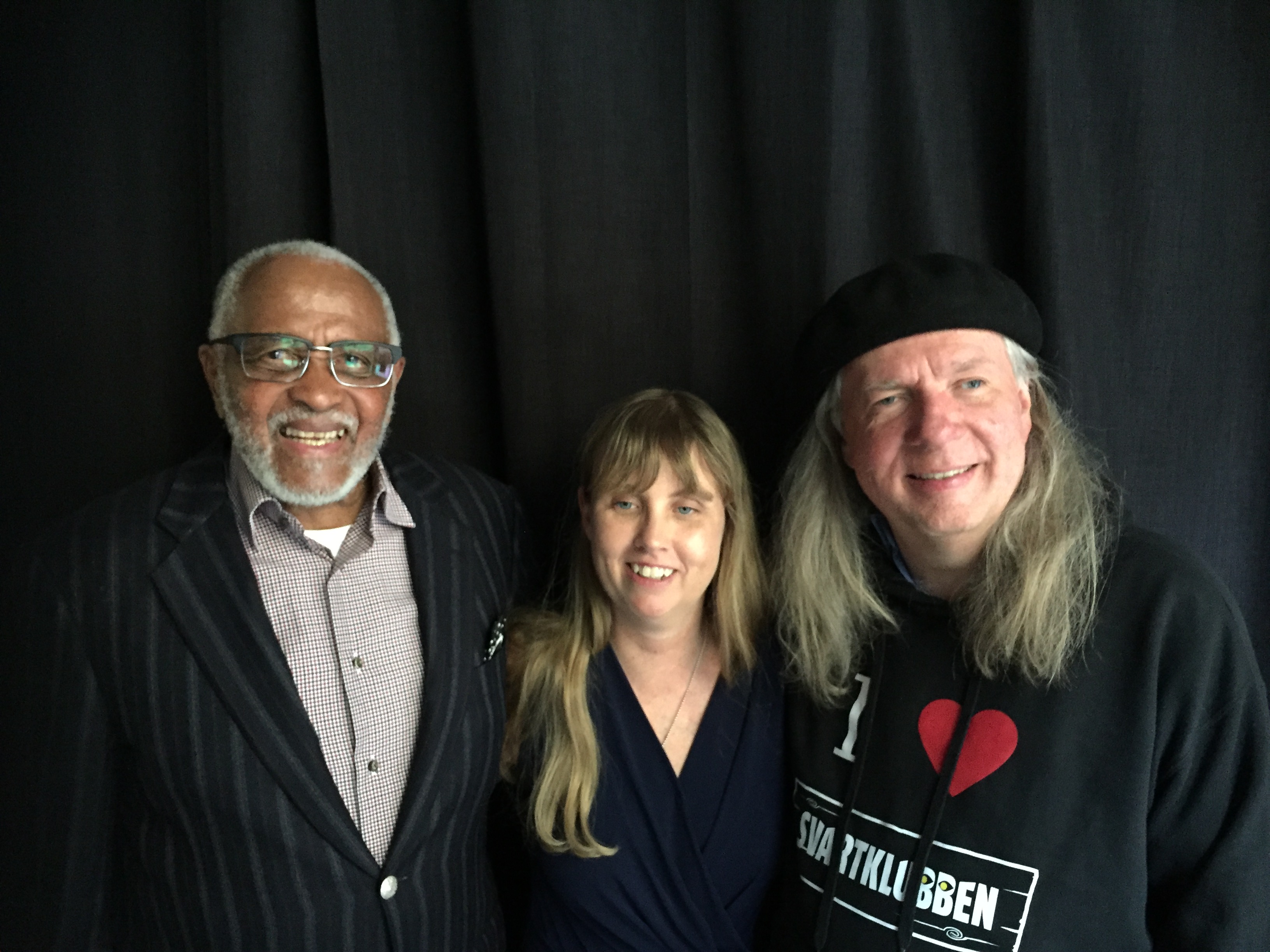 Foto med Graham Tainton, Anna bergholtz och Ulf NordquistIntro
Del 1: Möte med gästen
Pausmusik
Del 2: Samtal med gästenDel 3: Snabbfrågor
Avslut------------------------------------------
Intro
------------------------------------------
Ulf: Hello Graham! Graham: Mestro!Ulf: Alright, välkommen till Svartklubben! Stig på.Graham: Vad fint det är! Jag är van vid skumma ställen…Ulf: Ja, precis.-- vinjett --Anna: Välkommen till I mörkret med, Sverige och troligen världens första podcast som spelas in i totalt mörker. Jag heter Anna Bergholtz. Tusen tack till alla er som lyssnar på I mörkret med, och tack till alla er som hört av er för att ge förslag på gäster eller bara för att berätta att ni gillar podden. Det gör oss så glada. För att inte missa nåt avsnitt av I mörkret med vill vi tipsa om att prenumerera på podden. Det gör ni enkelt i er podcast-app som ni kan ladda ner i mobilen eller i paddan. Nu till dagens avsnitt och gäst. Han föddes 1927 i Sydafrika. År 1948 förändrades hans liv totalt när apartheid infördes i landet. Vi pratar bland annat om det och hur han hamnade i fängelse. Och där Nelson Mandela spelade en viktig roll. Det handlar också om en annan tid i hans liv, när han blev dansare, kom till Sverige och blev en känd koreograf som bland annat har jobbat med stora artister som ABBA. Och vet ni? Han har också lärt Ulf, och det blindaste bandet i landet, Synliga, att steppa. Som vanligt möter du även Ulf Nordquist, Svartklubbens ägare, i det här avsnittet. Ljudtekniker är Jan Dahlkvist. Från mardrömmens apartheid till, som han själv säger: Paradiset Sverige. Det här är I mörkret med dansaren och koreografen Graham Tainton.------------------------------------------
Möte med gästen
------------------------------------------Ulf: Vi har ju jobbat i mörka rum tillsammans förut, du och jag.Graham: Ja, det har vi gjort. Jag kommer ihåg det.Ulf: Just det. Du är stepp-mästaren som fått Ulf Kylskåpet att dansa stepp en gång i världen.Graham: Just det.Ulf: Ska vi gå in och träffa Anna i mörka rummet?Graham: Ja.Ulf: Stig på. Där har du mig. Så går vi in. Du får säga så att jag går lagom fort. Så ska vi se... Här framme har vi din stol.Anna: Välkommen hit Graham!Graham: Tack, Anna.Anna: Ska se om jag hittar din hand. Om du lägger din hand på bordet...Graham: Här...Anna: Var är du?Graham: Där! Hej.Anna: Hej! Anna heter jag.Graham: Hej Anna.Anna: Du var kall om händerna.Graham: Ja, det är kallt ute. Det har blivit vinter igen.Anna: Svensk sommar.Graham: (skratt) Ja, svensk sommar!Anna: Är det första gången du är på Svartklubben?Graham: Ja, här är första gången. Jag brukar vara tvärs över gatan, förut, med Ulf och Ulrika och dem. Vi kallade det för "skumma stället".Anna: Skumma stället?Graham: Ja. (skratt)Anna: Det är jätteroligt att ha dig här.Graham: Vad roligt att komma hit och träffa maestro Uffe. Jag kallar Ulf för maestro.Anna: Du gör det? Varför det, berätta!Graham: Därför att Ulf är den som alltid arrangerar musik och grejer. Och han är den som står, när man ska göra nånting, visa upp. Då är det Ulf som fattar det snabbt, och han är en stor hjälp för mig att kunna göra koreografi med stepp, för dem. Så att Ulf är den jag pratar med först, då.Anna: Vi ska prata om det lite längre fram, tänkte jag. Om när du jobbade med Synliga och när du lärde dem stepp. Jag tänker att vi väntar lite med det.Graham: Ja.Anna: Så vi börjar med att prata om dig, om du beskriver dig själv, Graham? Vem är du?Graham: Jag är Graham Tainton, från Sydafrika. Jag har jobbat med olika saker. Bland annat har jag jobbat med Synliga, och mycket annat. Jag har jobbat med Teaterhögskolan, Balettakademin, jag jobbar med artister, bland annat ABBA. Jag gjorde koreografi för dem, och sådär.Anna: Berätta om din uppväxt.Graham: Ja... Min uppväxt var inte... Det roligaste. Det var roligt och det var tråkigt. Det roligaste var att min pappa, vi var en stor familj på sju barn, och sen under apartheidtiden, då demonstrerade jag emot apartheid. Och Nelson Mandela var advokat på den tiden. Och han försvarade mig för att på den tiden var jag boxare.Anna: Ja?Graham: Då var det tre vita apartheidpoliser som stoppade mig, och min flickvän. Vi kom från skolan, då. Och då så frågade de efter passet. Du vet, svarta människor i Sydafrika fick gå med tre olika pass. Dagspass, nattpass och pass för att kunna vara i stan, och så.Anna: Men dagpass, nattpass... Varför? Jag kan ju inte alls det här.Graham: Just det, efter klockan sex är det natt. Då måste du ha ett annat pass. Just när du är svart, men inte annars.Anna: Varför behövde man ett pass?Graham: De hade det så i Sydafrika, bara för att förtrycka svarta människor. Och då, när jag kom där med min flickvän från skolan, så stoppade de mig. Tre poliser. Och de frågade efter pass. Jag sade: "Nej, jag är student, och bor inte här". Då säger han: "Nej, du är 'kaffer'", som betyder "neger" i Sydafrika. "Du ska ha pass!". Och så går de och tafsar på min flickvän, och han var väldigt stor, Boer-polisen. Så sa jag: "Nej, du gör inte så". Då sa han: "Jaha, ställer du dig upp mot mig? Jag ska lära dig en läxa". Men han visste inte att på den tiden var jag boxare, och jag var väldigt bra mitt yrke.Anna: (skratt)Graham: Då slog han, och jag duckade och undvek och allting. Men jag var så snabb så jag slog till honom och då blödde han näsblod. Och hans kamrater kom och tog mig, satt på mig. Handklovar. Och de arresterade mig, att slåss mot tjänsteman. Jag hamnade i fängelse. Men min advokat var Nelson Mandela, på den tiden.Anna: Det är ju ganska stort.Graham: Ja. Och Nelson Mandela var advokat innan han blev arresterad, du vet, och hamnade i fängelse. Och då försvarade han mig.Anna: Lyckades han få ut dig ur fängelset?Graham: Ja, han lyckades försvara mig då. För då frågade han det ena vittnet. "Vad hände, kan du demonstrera vad som hände? Hur slog han?". Då visade han med vänster hand, och frågade den andra polisen. "Kan du demonstrera?". Och den polisen slog med höger hand. Då sa Mandela: "I rest my case, your worship". Och jag blev frikänd. Det var otroligt lyckat för mig, att jag hade just Mandela. För Mandela var i samma universitet som min bror. Min bror ringde honom och sa: "Min lillebror är i fängelse". Det var så han blev min försvarare.Anna: För det var inte alltid man kom ut ur fängelset igen?Graham: Nej... Det var läskigt. En del dog i fängelse.Anna: Vad var dina tankar när du förstod att du hamnade i fängelse?Graham: Jag var förtvivlad. Det var som att hamna i helvetet. Det var några fångar i fängelset som kände till min familj. De tog hand om mig, på sätt och vis. Men det var inga bra fängelser, för man kunde hamna i famnen på någon bov. Och försvinna för gott från familjen. Ingen vet var du tog vägen. Det var en fruktansvärd tid under apartheid.Anna: Kan du beskriva hur en vanlig dag kunde se ut, för dig?Graham: Ja. Jag kunde gå till skolan, tillbaks, och man var försiktig vart man gick. Är man inne i stan då är det en trottoar för svarta. Och för vita, man får inte gå på den sidan. Så det var fruktansvärt. Och sen, stolar och allting, bänkar... Det var skrivet: "Nie blankes", det betyder "inga vita här". Eller "bara svarta". Det fanns vissa gator som man inte fick vara på. Och restauranger fick man inte gå in på. Man fick sina egna svarta kaféer... Så det var svart och vitt, helt separerat.Anna: Fick man som svart umgås med vita?Graham: Nej, absolut inte. Först, innan apartheid, hade vi vita vänner. Jag kommer ihåg att vi hade kompisar, vita... De sov över hos oss, vi sov över hos dem. Men sen när apartheid kom, då var de de värsta fiender mot oss.Anna: Var det nån som stod emot det? Av dina gamla vita vänner?Graham: Nej. De var nästan värre... (skratt) För de ville visa att de inte känner mig eller nånting.Anna: Hur kändes det?Graham: Det kändes otäckt. Det var otäckt, hemskt.Anna: Det är ofattbart.Graham: Ja... Du kan inte ana.Anna: Jag tror att vi ska få in lite dricka, Graham. Och nånting annat kanske att tugga på. Nu vet jag inte om Ulf är på ingång?Ulf: Jodå.Anna: Här kommer Ulf, maestro.(skratt)Graham: Ja, maestro!Ulf: Graham!Graham: Hi, maestro!Ulf: Nu ska du få lite vatten, du har en flaska här.Graham: Tack.Ulf: Där har du en öppnare.Anna: Går det bra Graham?Ulf: Här har du ett glas.Graham: Ulf har lärt mig att handskas i mörkret.Anna: Du har fått instruktioner och tips tidigare?Graham: Ja, just det. (skratt)Ulf: Sen har vi en skål här också. Hittar du skålen?Graham: Mmm. Vilken ska jag...?Ulf: Om du känner i skålen, vad tror du att du har där?Graham: I skålen har jag några kex. Och godis.Ulf: (skratt)Anna: Det var snabbt gissat.Graham: Kex, jättegoda.Ulf: Och godis. Och mitt emellan har du vattnet. Nu klarar ni er en stund.Graham: Jag klarar mig, Ulf.(skratt)Graham: Det har du lärt mig.Ulf: Du har lärt mig mycket också.Graham: Tack!(tuggande ljud)Graham: Äter jag kex?Anna: Ja, det gör du. Jag hör det. (skratt)Graham: (skratt)(sörplande ljud)Anna: Hur tror du att apartheidtiden har präglat dig?Graham: Hur ska jag säga... Det var den värsta tiden i mitt liv. Efter man gått i skolan och allting, sen när apartheid kom fick svarta inte samma utbildning som vita. Fick sämsta utbildningen. Och apartheid gjorde allt för att förtrycka svarta människor. Det var en hemsk upplevelse jag gick igenom. Men tur att innan apartheid då hade jag kunnat gå i skolan och få en utbildning. Efter apartheid fick man stopp på det. Det var värsta mardrömmen. När jag sitter här i Sverige och tänker på det är det som en mardröm faktiskt. Jag vill inte gå igenom det igen. Jag är så glad och tacksam att jag hamnade i Sverige.Anna: Berätta. Hur kommer det sig att du hamnade i Sverige sen?Graham: Jag var på turné med Miriam Makeba. Jag vet inte om du hört henne?Anna: Jag har sjungit den sången i skolan... Nu ska vi se. Du får hjälpa mig lite. Är det "Nakuku..." (Anna sjunger)Graham: (Graham sjunger) (skratt)Anna: (sjunger) Nånting sånt...Graham: (sjunger) (skratt)Anna: Vi fick lära oss den i skolan faktiskt.Graham: Du kan den!Anna: Jajamen. Var hon din kusin?Graham: Hon var min kusin, ja. Vi kallade oss för syskon. Jag var på turné med henne, hon sjöng och jag dansade. Och då kom jag med en grupp som heter Golden City Dixies. Och vi turnerade i Europa. Och hamnade då i Sverige. Och jag fick träffa - hoppsan - jag fick träffa en flickvän, en svensk tjej. Det var så jag stannade i Sverige.Anna: Vad var ditt första intryck av Sverige när du kom hit?Graham: Det var "heaven on earth".Anna: Himmelrike?Graham: Verkligen. Motsatsen till det helvetet jag kommer ifrån. Du kan förstå... Du vet, vänliga människor, och jag som inte var van att vara vän med vita människor. Och att hålla sig ifrån... Och här var det motsatsen. För på den tiden var det inte så många invandrare i Sverige. Så många kom och tittade på mig med kärlek.Anna: Nyfikenhet i stället...Graham: Just det, nyfikenhet. Och det var så underbart.Anna: För det har ju förändrats, tyvärr. Vad tänker du kring det, att det är mycket rasism idag?Graham: Ja, men du vet, för mig är det... Tänk en människa som kommer från rasismen. För mig är det inte så stort som du kanske upplever det. Jag är så van vid det.Anna: Och så van vid att det var så att man inte ens fick sitta på samma buss.Graham: Just det. Inte samma stol... För mig, det här i Sverige är ingenting faktiskt.Anna: Det är intressant att du säger det. Men när du kom hit, var det enbart nyfikna människor och glada människor?Graham: Ja. Positivt. Det är därför jag fortfarande är Sverigeälskare. Jag älskar Sverige. Så för mig är det paradiset.Anna: Vi ska släppa in Ulf lite tänkte jag.Graham: Ja. Okej, maestro.Anna: Precis. (skratt)------------------------------------------
Pausmusik
------------------------------------------(Ulf sjunger och spelar gitarr)Jag har slagits med själv för att nå fram till säker markHar slagits med mig själv i djupa vattenNu har jag kämpat färdigt, jag är oslagbar och starkKan ta mig fram genom mörkret, i nattenOch det har kostat svett och tårar, mitt blod att hamna härJag ber inte nån om ursäkt, för att jag är den jag ärOm du tvekar kan du låta bli, då vill jag hellre gåFör jag är bäst, jag är bäst ändå. Den bästa du kan fåJag har blivit ganska sliten, polityren har åkt avFörlorade den i närkampen med livetOm jag inte håller måttet om du ställer högre kravHar vi ingenting gemensamt, det är givetOch det har kostat svett och tårar, mitt blod att hamna härJag ber inte nån om ursäkt, för att jag är den jag ärOm du tvekar kan du låta bli, då vill jag hellre gåFör jag är bäst, jag är bäst ändå. Den bästa du kan fåBästa du kan fåOch det har kostat svett och tårar, mitt blod att hamna härJag ber inte nån om ursäkt, för att jag är den jag ärOm du tvekar kan du låta bli, då vill jag hellre gåFör jag är bäst, jag är bäst ändå. Den bästa du kan fåDen bästa du kan få.Jag är bäst ändå.(applåder)------------------------------------------
Samtal med gästen
------------------------------------------Graham: Jag håller med om det.Anna: Hur kommer det sig att du började med dans, Graham?Graham: Som sagt, jag var boxare förut men sen under en bilolycka kunde jag inte fortsätta.Anna: Var du med om en bilolycka? Graham: Ja.Anna: Men från början, var du professionell boxare eller?Graham: Ja.Anna: Och sen så efter olyckan kunde du inte fortsätta?Graham: Nej.Anna: Skadade du händerna eller?Graham: Huvudet, och revben och grejer...Anna: Okej. Men det gick att dansa?Graham: Dans kom efter, när jag var frisk igen. För att min ena bror var dansare. Då blev jag intresserad av dans. Utbildade mig till danspedagog. Och det var så jag turnerade med Miriam Makeba. Jag var dansare i hennes show. Sen åkte jag med Miriam Makeba, och hamnade i Amerika på Catherin Danum School i Los Angeles. Då utbildade jag mig mer med dans. De var så intresserade av att se min afrikanska dans. Så de blev väldigt tagna av det. Så fick jag nästan lära dem. (skratt)Anna: Vad är det för typ av dans som du ägnat dig åt? Allt möjligt?Graham: Det är jazzdans och steppdans. Det var så jag kom att lära Ulf och dem att steppa. (skratt)Anna: Vi kanske ska kalla hit Ulf så vi får höra lite hur det gick till?:::: ANNONS :::: 
Nu tar vi ett kort avbrott för att möta vår samarbetspartner Swedavia, och Maria Acrén som är en av teamcheferna för ledsagning på Arlanda. Och idag kommer vi att få veta mer om varför ledsagning finns.Maria Acrén: Det finns ett europeiskt regelverk för assistans till personer med nedsatt rörlighet och funktionsnedsättning. Det kom till 2008, eftersom EU hade uppmärksammat att många resenärer med funktionsnedsättning hade problem när de skulle ut och flyga. Det var en del som blev utsatta för diskriminering, det var krångligt och kostade pengar, och det var väldigt oklart vad man kunde få för hjälp. Därför antog man ett ganska omfattande regelverk för det här. Det är 44 länder som arbetar utifrån exakt samma regelverk. I EU-länderna, Norge, Schweiz och Storbritannien är det dessutom lag. Ledsagning är ju gratis för den som använder tjänsten. Och den finansieras genom en avgift som ligger på biljettpriset för alla resenärer som avreser från en flygplats. Så att det är en viktig del av EU-reglerna, att kostnaden inte ska falla på den enskilda resenären.Anna: Hur mycket ledsagning har ni per dag ungefär?Maria: Det varierar väldigt mycket med säsong. Som minst har vi en 200-250 per dygn. Och som mest har vi drygt 700 per dygn. Det ökar generellt i Europa, att man reser med assistans. Och det har dels att göra med att vi har en åldrande befolkning som vill resa i ökande ålder. Vi har mycket etniskt resande, som vi kallar det för. När det ofta är första generationens invandrare som reser tillbaka till det gamla hemlandet och hälsar på. Och många har blivit lite till åren komna och behöver lite hjälp på flygplatsen. Och sen så, i många länder, så upplever vi att människor med funktionsnedsättning verkar ha fått en bättre ställning, och liksom får synas på ett annat sätt. Det har varit så, tyvärr, i vissa länder, att man inte har velat visa upp sina familjemedlemmar som har funktionsnedsättning, till exempel. Det är någonting man skämts för, och det är väldigt sorgligt. Men vi upplever att det håller på att förändras. Det tycker jag är väldigt kul. En del resenärer som vi ska hjälpa har vi svårt att kommunicera med, då vi inte pratar samma språk. Och även om vi aktivt anställer människor med olika etniska bakgrunder och språkkunskaper så är det ibland så att det är svårt att kommunicera. Som anhörig kan man då hjälpa till genom att till exempel skriva ner kontaktuppgifter. För ibland så behöver vi kontakta en anhörig och fråga - eller få hjälp att tolka. Det kan ju vara så att planet är försenat, eller att det har hänt nåt annat som gör att resan inte blev som planerat. Och då behöver vi kunna kommunicera med resenären och förklara läget. Då är det jättebra att ha kontaktuppgifterna till nån som vi kan kommunicera med på svenska eller engelska.:::: ANNONS :::: 
Anna: Jag var ju och tittade på Ulf och company för länge sen, när de precis hade jobbat med dig.Graham: Ja.Anna: Och det var ju superhäftigt. Jag ser ju ingenting heller och jag kunde bara höra. Men det lät väldigt bra! Steppen i alla fall.Graham: De var fantastiska! Och det var så givande för mig att jobba som koreograf med dem.Anna: Är du här Ulf?Ulf: Ja, det var väldigt givande att jobba med dig också Graham. Vi var rätt skeptiska till att du skulle få oss att dansa, men på nåt sätt lyckades du få med oss på tåget. Det var väldigt roligt och intressant att få sätta sig in i en lite annan värld för oss som bara hade spelat, och kanske dessutom hade tänkt att eftersom vi inte såg kommer vi aldrig att dansa. Det är bara pinsamt för oss. Plötsligt står vi där på scenen och dansar!Anna: Hur började erat samarbete?Ulf: Det började egentligen via en eventmakare som vi jobbade för då. Som hette Håkan Sterner. Så det var Håkans förtjänst, som kopplade ihop oss. När vi började med de här mörkerserveringarna i Sverige så var det ju Håkan och jag, och några till, som började. När vi hade provat ett par gånger kände vi att vi ville gå vidare och göra nåt kul av det. Så då bestämde vi oss för att vi ville göra en krogshow med bandet Synliga. Och då kom Håkan och sade att vi har en koreograf som heter Graham, vilket låter konstigt i våra öron. Vi trodde inte att vi skulle dansa, eller så. Men så blev det! Och det är din förtjänst.Graham: Det var en utav mina stoltheter, att kunna dansa med dem och jag var så stolt att ha lyckats få dem att steppdansa. Det var underbart.Ulf: Det var ett kul jobb, för det var mycket att vi kände på dig, hur du gjorde med fötterna. Då låg man på knä och kände på dina fötter. Och ibland fick man hålla dig om midjan, ibland om axlarna, för att känna hur kroppen svängde.Graham: Och vilken bra kontakt vi fick. (skratt)Anna: Var du aldrig skeptisk, Graham? Tänkte du aldrig: hur ska det gå?Graham: Ja, jag tänkte också, när Håkan Sterner sa till mig att: jag har synskadade som jag vill att du ska hjälpa med... Jag tänkte, hur sjutton ska jag göra då? Well, jag ska försöka. I'll give it a go. Men det var en av mina glädjande och största succéer, att kunna få dem att steppa på scen. Och gjorde en bra föreställning.Anna: Var han en tuff lärare, Ulf?Ulf: Han var kärleksfull, men tuff. Han kräver ju att man ska kunna grejerna.(skratt)Ulf: Men med stor humor och stor kärlek. Det var underbart. Jag minns första gången när vi jobbade, så sade du... Du hade gett oss en läxa och så hade vi gått hem, och kom tillbaka några dagar senare. Så sa du: "Det låter rätt, men det ser helt fel ut". (skratt) Vi fick hjälpas åt att komma fram, Graham fick fundera ut hur vi skulle kunna lära oss. Vi går ju på hörsel så vi gjorde bara så att det lät rätt, inte så att det såg rätt ut.Anna: (skratt)Ulf: Och det var väldigt kul, hur du sen kom på att vi kunde känna på dina fötter, och känna på hur du gjorde. Och du kunde instruera oss.Graham: Vilket härligt samarbete vi hade.Anna: Men ni måste haft världens tålamod allihop. Eller?Graham: Ja, vi hade glädje. Hur ska man säga... Tålamod, men det var glädje. Vi kände hur vi utvecklades, och hur vi kom framåt hela tiden. Det var en sån glädje.Ulf: Jag skulle säga att utan kärlek hade det aldrig gått. Det var att vi tyckte om varandra som gjorde att vi kunde gå igenom det här, och sakta men säkert bli lite bättre.Graham: Ja, det var härligt.Ulf: Kanske ingen annan utom du skulle kunnat ha gjort det med oss. Fantastiskt. Tack för det. Det är för mig en stor upplevelse i livet att ha gjort de här grejerna.Graham: Jag tackar hemskt mycket Ulf. Ni har betytt väldigt mycket för mig. Och hela min familj, och allting. De var så stolta när de såg showen. Du vet, hela min familj var där. "Nej, vad bra!"Anna: Kan du fortfarande steppa, Ulf?Ulf: Det skulle nog gå...Graham: Ja! Han kan.Ulf: Om jag har mina skor.(skratt)Graham: Okej, maestro. (skratt)Ulf: Tur att de inte är här.Anna: Ja, det är härligt. Jag ser fram emot att se dig dansa igen Ulf.Ulf: Jag kanske gör det i det här rummet då.Anna: Du kan ju göra så att det låter bra i alla fall.Ulf: Ja. Måhända.Anna: Kan alla lära sig att dansa, Graham?Graham: Ja, absolut. Where there's a will, there's a way.Anna: Så det handlar inte om talang och sånt?Graham: Nej, nej. Det är viljan.Anna: Jag kan berätta att jag själv har dansat en del, latinamerikansk dans.Graham: Åh?Anna: Jag blev blin när jag var 24 och hade lärt mig dansa Salsa och Merengue innan. Sen skulle jag då bygga på, och gå fler utbildningar och kurser tänkte jag. Då var det lite klurigt för läraren. Han visste inte riktigt vad han skulle göra. Så han lade sig ner på golvet och sen började han flytta på mina fötter, och då höll ju jag på att trilla. (skratt) Så det gick ju inte. Men då kom vi på att han kunde visa med mina händer.Graham: Ja.Anna: Så att han höll mina händer och visade hur jag liksom skulle ta stegen, med händerna. Det går ju. Allting går ju.Graham: Ja, precis! Jag har jobbat med döva också.Anna: Har du gjort det?Graham: Ja, på Stadsteatern. Det var också... Man får så mycket från dem, så det var ett annat sätt att jobba med döva. Det var så givande.Anna: Hur funkar det att dansa när man inte hör musiken?Graham: Ja... Det är vibrationer på golvet, som hjälper till med rytmen och grejer.Anna: Du har ju jobbat med ABBA också, det är jag förstås väldigt nyfiken på. Om man ska nämna nåt band i världen så känner ju folk till Sverige och ABBA.Graham: Jag kom till ABBA genom Frida. Hon var elev när jag hade artister. Då frågade hon mig om jag kan hjälpa dem med rörelser. Sen, när jag gjorde koreografin så tänkte jag på att sången måste fram. Och rörelserna får inte hindra sången. Du vet, man tänker allt möjligt, och vad som passar vem. För Frida var den som var mest dansant. Och Agneta var lite försiktig. Frida, då kunde man ge lite mer rörelser. Agneta, som hade en väldigt fin bak, lät jag alltid stå i profil.Anna: Väldigt uttänkt!Graham: Ja! Såna grejer. Det kommer fram, du vet, när man håller på och jobbar med folk. Vem kan göra vad, vad passar vem?Anna: Dansar inte Björn och Benny?Graham: Nej, de hade sina instrument. Låt inte dem hålla på, för de var så bra på sina instrument. Låt dem göra det.Anna: Jobbar du fortfarande som koreograf idag? Har du några projekt?Graham: Nej, nu är jag pensionerad.Anna: Hur ser livet ut idag då, som pensionär?Graham: Ja, det är skönt. För att man upplever det man har gjort, och ser hur tacksamma folk är mot mig. Jag är väldigt stolt och glad för det jag har gjort. Mina barn har tagit efter och mina barn är så stolta också när de hör vad jag har gjort, och så.Anna: Du har ju både David och Blossom som är ganska kända också.Graham: Ja, just det. David, han har varit med i film, han hade huvudrollen i "Vinterviken". Och Blossom... Sen har jag Temba, som är en pojke. Och som jag dansade med i England. King Kong.Anna: Okej.Graham: Och så har jag Kelly, han har varit med i en film, vad heter den nu igen...Anna: (skratt)Graham: Han var polis... Så att, de har hållit på allihopa med olika grejer.Anna: Mycket inom liknande som du har gjort, med dans, och stå på scen.Graham: Ja, det är mycket stå på scen och såna saker. Ja. Det är det de fått efter pappa. (skratt)Anna: Vad är det som är roligt med att stå på scen, tycker du?Graham: Det är den där kontakten med publiken som ger glädje.Anna: Är det aldrig läskigt?Graham: Nej, det är alltid spännande! Fråga Ulf!Ulf: Ja, det är det.Graham: Man är alltid nervös, men när man har kommit igång (skratt) då försvinner det.Anna: Jag har en liten present till dig Graham.Graham: Åh, tack Anna!Anna: Nu ska vi se här... Det här är lite klurigt, vet du. För det här är saker som jag tänker att du ska få känna på. Och gissa vad det är. Jag ska ta ut det här först... Det är ganska smått, så det kan vara en utmaning att känna vad det är för nånting. Det är fyra saker här. Där... Var är din hand?Graham: Mhm... Det är... Hmm. Vänta.Anna: Jag kan ge dig en liten ledtråd alldeles strax, men du får känna först.Graham: Mmm... Det känns som en stjärna? Nej, vänta nu... Vad kan det vara för nånting. Det är två... Hmm. Är det en häst?Anna: Ganska likt! Med lite längre hals.Graham: En giraff!Anna: Ja! Precis. Nu känner du det va?Graham: Ja...Anna: Här kommer nästa.Graham: Mm.Anna: Där är din hand. Där va? Kan vara lite klurigare.Graham: Det är en... En svans.Anna: Du känner en svans eller?Graham: Ja. Och... Är det en elefant?Anna: Ja! Det var fantastiskt, för de är väldigt små.Graham: Ja! (skratt)Anna: Det lyckades du känna. Och sen kommer här en sak till. Här.Graham: En apa!Anna: Nej. Mer nånting i vattnet, kan jag säga.Graham: Jaha. Fisk är det inte, nej... Anna: Men lite större. I vattnet. Jag tror att de ska finnas utanför ditt hemland, i vattnet.Graham: Aha... Hmm.Anna: Känner du fenan?Graham: Ja... Vänta nu.Anna: Om jag säger: (sjunger på låten från "Hajen")Graham: (skratt)Anna: Hajen!Graham: Hajen! Ja.... Just det!Anna: Finns det hajar utanför Sydafrika?Graham: Ja, det finns.Anna: Sen har du sista här.Graham: Mhm... Vänta nu... Det här måste vara en apa.Anna: Nej, men jag förstår nästan att du tycker att det känns så. Det är mer ett kattdjur.Graham: Ahaaa... Lejon?Anna: Ja.Graham: (skratt)Anna: Det var såhär att jag brukar ha nån liten present till gästerna som kommer hit, nånting som man kan känna på, gissa vad det är... Så försökte jag hitta nåt som hade med dans att göra, men det var inte så lätt. Så tänkte jag: jag kan hitta djur som jag tror finns i Sydafrika.Graham: Ja, just det! Det var smart! (skratt)Anna: Finns alla de här djuren där?Graham: O, ja.Anna: Är det mycket djur?Graham: Ja, det är mycket djur i Sydafrika.Anna: Här har du en påse du kan lägga dem i!(prasslande ljud)Anna: Hur ofta åker du tillbaka till Sydafrika?Graham: Jag har varit tillbaka två gånger. Första gången var när Mandela var fri, då kunde jag åka tillbaka. Jag var svartlistad innan, jag och Miriam Makeba. Vi kunde inte åka tillbaka för vi var emot apartheid.Anna: Så ni fick inte komma in i landet?Graham: Nej. Det var tack vare Mandela att jag fick komma tillbaka till Sydafrika. Det var ungefär 12 år sedan.Anna: Hur var det att komma tillbaks efter alla år?Graham: Det var... Hur ska jag säga... Först satt vi i flygplanet med Blossom och alla mina barn, Temba och Kelly också. I flygplanet var allting bra, det var spännande... Men när vi kom fram så slog det mig. Gud, hur ska jag förklara för dem att en sida är för vit och en är för svart? Den bilden hade jag fortfarande från gamla tider... Apartheidtiden. Så när jag kom ner och vi gick ut från flygplatsen såg vi en liten svart flicka som stod där och sa "Welcome to South Africa". Och jag var så tagen... Och gick fram och sa till henne: Jag är från Sverige. Och hon kramade mig. Och det var så härligt... Mina barn frågade: Pappa, känner du henne? Nej! Men det är den där kärleken som sprider sig. Och allting blommade upp, och allt var så annorlunda. Apartheid var borta! Det var en underbar känsla.------------------------------------------
Snabbfrågor
------------------------------------------Anna: Jag tänkte ställa lite snabbfrågor till dig nu! Är du beredd?Graham: Ja!Anna: Thé eller kaffe, vad föredrar du att dricka?Graham: Kaffe.Anna: Chips eller smågodis?Graham: Chips. Jag är gammal, godis är inte... Jag är inte godisgris längre!Anna: Inte det? (skratt) Men du har varit?Graham: Ja, du vet när man är ung, då blir det godis.Anna: Konsert eller teater?Graham: Då är det teater, såklart.Anna: Varför det?Graham: Ja, för att man har mycket gemensamt med teater. Och jag har koreograferat teater också. Och så med teater har man mycket att ge och ta.Anna: Hemmakväll eller utekväll?Graham: Hemmakväll.Anna: Det var ingen tvekan.Graham: Nej! (skratt)Anna: Hur kan en kväll se ut hemma hos dig?Graham: Det kan vara lugnt, det kan vara ungarna som kommer och hälsar på, och sen kan det vara att jag är ensam... Men det ser väldigt trevligt ut.Anna: Lyssna på musik eller musicera själv?Graham: Lyssna på musik.Anna: Vad är det för musik du lyssnar på?Graham: Det kan vara jazz, det kan vara swing, det kan vara klassiskt... Det är olika.Anna: Globetrotter, alltså resa runt, eller sommarstuga på landet?Graham: Sommarstuga på landet.Anna: TV-program: Debatt eller Idol?Graham: Ja... Debatt.Anna: Mm. Varför gillar du Debatt?Graham: För att man får så mycket, man hör så mycket grejer, man lär sig så mycket av debatten.Anna: Kött eller vegetariskt?Graham: Kött, som afrikan... (skratt)Anna: Är det så? Äter afrikaner mycket kött?Graham: O, ja. Speciellt struts. Det är en specialitet i Sydafrika.Anna: Umgås med barn eller vuxna?Graham: Ja, mest med barn.Anna: Vad är det som är roligt med det?Graham: De är så naturliga, och vuxna tänker alltid vad de ska säga. Barn är spontana.Anna: Nya människor eller gamla vänner?Graham: Både och, för att just i förrgår så träffade jag några elever som jag haft på Teaterhögskolan för 40 år sedan. De hade stannat och bjudit mig till en restaurang och vi var tillsammans där och det var väldigt roligt att träffa dem efter 40 år.Anna: Var folk sig lika?Graham: Njae, en del... Men en del är borta, döda. Så alla blir vi äldre. Men man kunde känna igen dem och de kunde känna igen mig för att jag var svart. (skratt)Anna: (skratt) Du är rolig, du! Laga mat eller äta mat?Graham: Det är både och, också. Jag lagar mat.Anna: Vad blir det för mat då?Graham: Det kan vara köttbullar, det kan vara kyckling... Det kan vara lammstek. Det är olika maträtter.Anna: Skriva eller läsa?Graham: Ja... Mest läsa.Anna: Vad för typ av böcker läser du då?Graham: Du vet, de som man när man var yngre, då har man läst väldigt mycket engelska böcker. Nu är det svenska böcker. Och sen kan jag läsa engelska, sydafrikanska... För jag har fortfarande sydafrikanskt språk. Mina barn blir så imponerade att jag fortfarande kan sydafrikanska språk och grejer.Anna: Vad är det för språk som du pratat från början?Graham: Mitt språk är Khosa.Anna: Är det klickljud?Graham: Ja, just det. Till exempel säger man "En skunk gick in i skuggan och blev fångad i halsen av en fälla". Då säger man: (pratar Khosa)Anna: Wow! Vi ska börja avrunda, Graham. Vad har du för tankar kring framtiden, och så?Graham: Nu lever jag bara livet.Anna: Och är med familj och vänner, låter det som?Graham: Ja. Inga planer!Anna: Hur känns det att vara i mörkret då?Graham: Intressant. För att man märker saker som man inte har tänkt på.Anna: Exempelvis...?Graham: Just det här att... Ulf kom och gav mig vatten och godis och kex. Och jag träffade Anna. Som var så gullig. (skratt) Ja men det är en annan upplevelse!Anna: Du har aldrig sett mig!Graham: Nej...Anna: Vad har du för bild av hur jag ser ut? Har du nån bild? Du kanske inte har tänkt på det?Graham: Vacker som fan!Anna: (skratt) Vacker som fan... Jaha!Graham: Nej, men jag hör från din röst.Anna: Tack!Graham: Jag kan tänka mig hur du ser ut.Anna: Tror du jag är ljus- eller mörkhårig?`Graham: Du har... Jag tror nånting mellan ljus- och mörkhårig. Men mera ljus.Anna: Ja, vi får väl se om vi får veta det! Det är intressant, för när vi är här i mörkret så är det andra saker som kommer fram. Vi har en liten bok här på Svartklubben som gästerna i podden skriver i. Så jag tänkte att du skulle få skriva en liten autograf.Graham: Gärna!Anna: Då ska du få den här. Här har du en penna först, Graham.Graham: Var är du?Anna: Där! Där har du penna.Graham: Vilken sida?Anna: Nu kommer en bok här framför dig. Och så, känner du här?Graham: Det här är godis... En present...Anna: De små djuren. På denna sidan här!Graham: Ja, där.Anna: Där kan du skriva. Du var väl skrivit en del autografer i ditt liv, kan jag tänka?Graham: Mhm...Anna: Är det första gången du skriver i mörkret?Graham: Ja! Där... Då har jag skrivit Graham Tainton, with love.Anna: Vad fint! Tack. Vi ska ropa på Ulf igen... Eller maestro, kanske vi ska säga.Graham: Maestro!Anna: För vi vill ha lite avslutningsmusik.Ulf: Då provar vi.(Ulf sjunger och spelar gitarr)(Applåder)Anna: Det har varit fantastiskt roligt att ha dig här!Graham: Tack, Anna! Det var roligt att träffa dig också.Anna: Och tack för att du delat med dig av din historia.Anna: Tackar! Och det var så roligt att träffa maestro.------------------------------------------Avslut
------------------------------------------Anna: Tack för att du lyssnat! Och, ja, Graham gissade faktiskt rätt. Mitt hår är ljusbrunt med blonda slingor. Vill du komma i kontakt med oss får du gärna maila på epost: hej@imorkretmed.seVår hemsida är: imorkretmed.se Vi har också en Facebooksida som du gärna får följa och gilla. Och vi hörs igen om två veckor!